              ПРАЙС-ЛИСТ           ОбновЛен 15.03.2022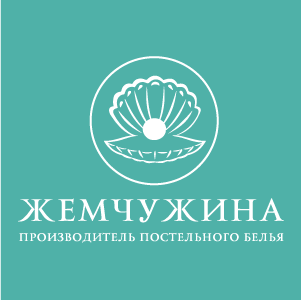 г. Иваново, ул. Ермака 49тел. 89806925000эл.почта: pearltex37@mail.ruсайт: pearliv.ru 
НаименованиеНаименованиеЦена оптовая  от5 000 руб.Цена оптовая  от5 000 руб.Цена оптовая от 25000 руб.Цена оптовая от 25000 руб.Цена оптовая от 25000 руб.Цена оптовая от 25000 руб.Цена оптовая от50000 руб.Цена оптовая от50000 руб.Без шваБез шваТКАНЬ ПОПЛИН ПремиуМ (хЛОПОК 100%), ПЛ.105-115 ГР.ТКАНЬ ПОПЛИН ПремиуМ (хЛОПОК 100%), ПЛ.105-115 ГР.ТКАНЬ ПОПЛИН ПремиуМ (хЛОПОК 100%), ПЛ.105-115 ГР.ТКАНЬ ПОПЛИН ПремиуМ (хЛОПОК 100%), ПЛ.105-115 ГР.ТКАНЬ ПОПЛИН ПремиуМ (хЛОПОК 100%), ПЛ.105-115 ГР.ТКАНЬ ПОПЛИН ПремиуМ (хЛОПОК 100%), ПЛ.105-115 ГР.ТКАНЬ ПОПЛИН ПремиуМ (хЛОПОК 100%), ПЛ.105-115 ГР.ТКАНЬ ПОПЛИН ПремиуМ (хЛОПОК 100%), ПЛ.105-115 ГР.ТКАНЬ ПОПЛИН ПремиуМ (хЛОПОК 100%), ПЛ.105-115 ГР.ТКАНЬ ПОПЛИН ПремиуМ (хЛОПОК 100%), ПЛ.105-115 ГР.ТКАНЬ ПОПЛИН ПремиуМ (хЛОПОК 100%), ПЛ.105-115 ГР.ТКАНЬ ПОПЛИН ПремиуМ (хЛОПОК 100%), ПЛ.105-115 ГР.КПБ на молнии (молния на пододеяльнике в ногах) 1,5 сп.КПБ на молнии (молния на пододеяльнике в ногах) 1,5 сп.17551690169016901690162516251625КПБ на молнии 2-х сп. (молния на пододеяльнике в ногах)КПБ на молнии 2-х сп. (молния на пододеяльнике в ногах)20201945194519451945187018701870КПБ на молнии 2-х сп. с Евро простыней (215*240)(молния на пододеяльниках в ногах)КПБ на молнии 2-х сп. с Евро простыней (215*240)(молния на пододеяльниках в ногах)22002115211521152115203520352035КПБ на молнии 2-х сп. с Евро простыней на резинке (молния на пододеяльнике в ногах)КПБ на молнии 2-х сп. с Евро простыней на резинке (молния на пододеяльнике в ногах)23002215221522152215213021302130КПБ на молнии Евро,  пододеяльник 215*240 (макси) (молния на пододеяльнике в ногахКПБ на молнии Евро,  пододеяльник 215*240 (макси) (молния на пододеяльнике в ногах25402445244524452445235023502350КПБ на молнии Евро, пододеяльник 215*200 (мини)(молния на пододеяльнике в ногах)КПБ на молнии Евро, пододеяльник 215*200 (мини)(молния на пододеяльнике в ногах)23102225222522252225214021402140КПБ Семейный на молнии (молния на пододеяльнике в ногах)КПБ Семейный на молнии (молния на пододеяльнике в ногах)29052800280028002800269026902690КПБ Семейный на молнии  (простыня на резинке)  (молния на пододеяльнике в ногах)   КПБ Семейный на молнии  (простыня на резинке)  (молния на пододеяльнике в ногах)   30002890289028902890278027802780поплин Россияпоплин Россияпоплин Россияпоплин Россияпоплин Россияпоплин Россияпоплин Россияпоплин Россияпоплин Россияпоплин Россияпоплин Россияпоплин РоссияКПБ на молнии (молния на пододеяльнике в ногах) 1,5 сп.КПБ на молнии (молния на пододеяльнике в ногах) 1,5 сп.18251760176017601760169016901690КПБ на молнии 2-х сп. (молния на пододеяльнике в ногах)КПБ на молнии 2-х сп. (молния на пододеяльнике в ногах)20751995199519951995192019201920КПБ на молнии 2-х сп. с Евро простыней (215*240)(молния на пододеяльниках в ногах)КПБ на молнии 2-х сп. с Евро простыней (215*240)(молния на пододеяльниках в ногах)22502170217021702170208520852085КПБ на молнии 2-х сп. с Евро простыней на резинке (молния на пододеяльнике в ногах)КПБ на молнии 2-х сп. с Евро простыней на резинке (молния на пододеяльнике в ногах)23602270227022702270218521852185КПБ на молнии Евро,  пододеяльник 215*240 (макси) (молния на пододеяльнике в ногахКПБ на молнии Евро,  пододеяльник 215*240 (макси) (молния на пододеяльнике в ногах26402545254525452545244524452445КПБ на молнии Евро, пододеяльник 215*200 (мини)(молния на пододеяльнике в ногах)КПБ на молнии Евро, пододеяльник 215*200 (мини)(молния на пододеяльнике в ногах)23802295229522952295220522052205КПБ Семейный на молнии (молния на пододеяльнике в ногах)КПБ Семейный на молнии (молния на пододеяльнике в ногах)29802870287028702870276027602760КПБ Семейный на молнии  (простыня на резинке)  (молния на пододеяльнике в ногах)   КПБ Семейный на молнии  (простыня на резинке)  (молния на пододеяльнике в ногах)   30902975297529752975286028602860ПОПЛИНПОПЛИНПОПЛИНПОПЛИНПОПЛИНПододеяльник 1,5 сп.Пододеяльник 1,5 сп.1000970970970970940940940Пододеяльник 2 сп.Пододеяльник 2 сп.11801130113011301130110011001100Пододеяльник Евро (215*240) (макси)Пододеяльник Евро (215*240) (макси)14901460146014601460143014301430 Пододеяльник  Евро (215*200) (мини) Пододеяльник  Евро (215*200) (мини)14101380138013801380135013501350Простыня 1,5 сп.Простыня 1,5 сп.550520520520520490490490Простыня 2 сп.Простыня 2 сп.610580580580580570570570Простыня Евро (215*240)                    Простыня Евро (215*240)                    810780780780780750750750Наволочка  за 2 шт. 70/70 Наволочка  за 2 шт. 70/70 390370370370370350350350Наволочка за 2 шт. 60/60 Наволочка за 2 шт. 60/60 380360360360360340340340Наволочка за 2 шт. 50/70 Наволочка за 2 шт. 50/70 380360360360360340340340КПБ Зима-Лето 1,5 сп. (пододеяльник стеганый с наполнителем)КПБ Зима-Лето 1,5 сп. (пододеяльник стеганый с наполнителем)20401965196519651965189018901890КПБ Зима-Лето 2-х сп. (пододеяльник стеганый с наполнителем)КПБ Зима-Лето 2-х сп. (пододеяльник стеганый с наполнителем)23802295229522952295220522052205КПБ Зима-Лето 2-х сп. с Евро простыней (215*240) (пододеяльник стеганый с наполнителем)КПБ Зима-Лето 2-х сп. с Евро простыней (215*240) (пододеяльник стеганый с наполнителем)25402445244524452445235023502350КПБ Зима-Лето Евро (пододеяльник стеганый с наполнителем)  (200*220)КПБ Зима-Лето Евро (пододеяльник стеганый с наполнителем)  (200*220)26602565256525652565246524652465КПБ Зима-Лето Евро (пододеяльник стеганый с наполнителем)  (220*240)КПБ Зима-Лето Евро (пододеяльник стеганый с наполнителем)  (220*240)29702860286028602860275027502750КПБ Зима-Лето Семейный (пододеяльник стеганый с наполнителем – 2шт.)КПБ Зима-Лето Семейный (пододеяльник стеганый с наполнителем – 2шт.)34253295329532953295317031703170КПБ Лето Поплин 1,5 сп.КПБ Лето Поплин 1,5 сп.20001925192519251925185018501850КПБ Лето Поплин 2-х спКПБ Лето Поплин 2-х сп22702185218521852185210021002100КПБ Лето Поплин 2-х сп. с Евро простыней (215*240)КПБ Лето Поплин 2-х сп. с Евро простыней (215*240)24502360236023602360227022702270КПБ Лето Поплин  Евро Мини (200*220)КПБ Лето Поплин  Евро Мини (200*220)26202520252025202520242524252425КПБ Лето Поплин  ЕвроКПБ Лето Поплин  Евро28802775277527752775267026702670КПБ Лето Поплин  СемейныйКПБ Лето Поплин  Семейный32303110311031103110299029902990ТКАНЬ БЯЗЬ ШУЯ (хЛОПОК 100%) ПЛ. 142ГР.ТКАНЬ БЯЗЬ ШУЯ (хЛОПОК 100%) ПЛ. 142ГР.ТКАНЬ БЯЗЬ ШУЯ (хЛОПОК 100%) ПЛ. 142ГР.ТКАНЬ БЯЗЬ ШУЯ (хЛОПОК 100%) ПЛ. 142ГР.ТКАНЬ БЯЗЬ ШУЯ (хЛОПОК 100%) ПЛ. 142ГР.ТКАНЬ БЯЗЬ ШУЯ (хЛОПОК 100%) ПЛ. 142ГР.ТКАНЬ БЯЗЬ ШУЯ (хЛОПОК 100%) ПЛ. 142ГР.ТКАНЬ БЯЗЬ ШУЯ (хЛОПОК 100%) ПЛ. 142ГР.ТКАНЬ БЯЗЬ ШУЯ (хЛОПОК 100%) ПЛ. 142ГР.ТКАНЬ БЯЗЬ ШУЯ (хЛОПОК 100%) ПЛ. 142ГР.ТКАНЬ БЯЗЬ ШУЯ (хЛОПОК 100%) ПЛ. 142ГР.ТКАНЬ БЯЗЬ ШУЯ (хЛОПОК 100%) ПЛ. 142ГР.КПБ 1.5 спКПБ 1.5 сп17201720172016701670167016201620КПБ 2-х  КПБ 2-х  19701970197019201920192018701870КПБ 2-х сп. с Евро простыней (215*240)КПБ 2-х сп. с Евро простыней (215*240)23802380238023302330233022802280КПБ Евро (пододеяльник 215*240)КПБ Евро (пододеяльник 215*240)28602860286027102710271026602660КПБ Евро мини (пододеяльник 200*220)КПБ Евро мини (пододеяльник 200*220)25252525252524752475247524252425КПБ СемейныйКПБ Семейный31453145314530953095309530453045Пододеяльник 1,5 сп.Пододеяльник 1,5 сп.101010101010960960960910910Пододеяльник 2-х сп.Пододеяльник 2-х сп.11701170117011201120112010701070Простыня 1,5 сп.Простыня 1,5 сп.580580580530530530480480Простыня 2 сп.Простыня 2 сп.660660660610610610560560670 б/ш670 б/шПростыня Евро 215*240Простыня Евро 215*240820820820770770770720720Наволочки за 2шт.  80*80Наволочки за 2шт.  80*80510510510480480480450450Наволочки за 2шт.  75*75Наволочки за 2шт.  75*75490490490460460460430430Наволочки за 2шт. 70*70Наволочки за 2шт. 70*70470470470440440440410410Наволочки за 2шт.  60*60Наволочки за 2шт.  60*60460460460430430430400400Наволочки за 2 шт. 50*50Наволочки за 2 шт. 50*50430430430410410410390390Наволочки за 2шт.  50*70Наволочки за 2шт.  50*70460460460430430430400400Наволочки за 2шт.  40*60Наволочки за 2шт.  40*60430430430410410410390390Наволочки за 2шт.  40*40Наволочки за 2шт.  40*40420420420390390390370370ТКАНЬ БЯЗЬ Премиум   (хЛОПОК 100%) ПЛ. 125ГРТКАНЬ БЯЗЬ Премиум   (хЛОПОК 100%) ПЛ. 125ГРТКАНЬ БЯЗЬ Премиум   (хЛОПОК 100%) ПЛ. 125ГРТКАНЬ БЯЗЬ Премиум   (хЛОПОК 100%) ПЛ. 125ГРТКАНЬ БЯЗЬ Премиум   (хЛОПОК 100%) ПЛ. 125ГРТКАНЬ БЯЗЬ Премиум   (хЛОПОК 100%) ПЛ. 125ГРТКАНЬ БЯЗЬ Премиум   (хЛОПОК 100%) ПЛ. 125ГРТКАНЬ БЯЗЬ Премиум   (хЛОПОК 100%) ПЛ. 125ГРТКАНЬ БЯЗЬ Премиум   (хЛОПОК 100%) ПЛ. 125ГРТКАНЬ БЯЗЬ Премиум   (хЛОПОК 100%) ПЛ. 125ГРТКАНЬ БЯЗЬ Премиум   (хЛОПОК 100%) ПЛ. 125ГРТКАНЬ БЯЗЬ Премиум   (хЛОПОК 100%) ПЛ. 125ГРКПБ 1,5 сп.КПБ 1,5 сп.13401340129012901290129012401240КПБ 1,5 сп. Миланика и 2сп б/шКПБ 1,5 сп. Миланика и 2сп б/ш13601360131013101310131012601260КПБ 2-х сп.КПБ 2-х сп.15351535147514751475147514201420От 1520 (б/ш)От 1520 (б/ш)КПБ 2-х сп. с Евро простыней (215*240)КПБ 2-х сп. с Евро простыней (215*240)17951795172517251725172516601660КПБ ЕвроКПБ Евро20652065198519851985198519101910КПБ семейныйКПБ семейный23402340225022502250225021652165КПБ для малышей «КРОХА» (навол.40*60, подод. и прост. 115*145)КПБ для малышей «КРОХА» (навол.40*60, подод. и прост. 115*145)540540520520520520500500780 поплин780 поплинПододеяльник 1,5 сп.Пододеяльник 1,5 сп.775775745745745745715715Пододеяльник 2-х сп.Пододеяльник 2-х сп.955955925925925925895895Простыня 1,5 сп.Простыня 1,5 сп.440440410410410410380380Простыня 2-х  сп..Простыня 2-х  сп..490490460460460460430430Простыня Евро (220*240)Простыня Евро (220*240)730730690690690690650650Наволочки за 2шт.  70*70Наволочки за 2шт.  70*70360360330330330330300300Наволочки за 2шт.  60*60Наволочки за 2шт.  60*60350350320320320320290290Наволочки за 2шт.  50*70Наволочки за 2шт.  50*70350350320320320320290290ТКАНЬ БЯЗЬ ИВАНОВО  ЧИСТО БЕЛАЯ       (хЛопок 100%) ПЛ. 138ГР-+3ТКАНЬ БЯЗЬ ИВАНОВО  ЧИСТО БЕЛАЯ       (хЛопок 100%) ПЛ. 138ГР-+3ТКАНЬ БЯЗЬ ИВАНОВО  ЧИСТО БЕЛАЯ       (хЛопок 100%) ПЛ. 138ГР-+3ТКАНЬ БЯЗЬ ИВАНОВО  ЧИСТО БЕЛАЯ       (хЛопок 100%) ПЛ. 138ГР-+3ТКАНЬ БЯЗЬ ИВАНОВО  ЧИСТО БЕЛАЯ       (хЛопок 100%) ПЛ. 138ГР-+3ТКАНЬ БЯЗЬ ИВАНОВО  ЧИСТО БЕЛАЯ       (хЛопок 100%) ПЛ. 138ГР-+3ТКАНЬ БЯЗЬ ИВАНОВО  ЧИСТО БЕЛАЯ       (хЛопок 100%) ПЛ. 138ГР-+3ТКАНЬ БЯЗЬ ИВАНОВО  ЧИСТО БЕЛАЯ       (хЛопок 100%) ПЛ. 138ГР-+3ТКАНЬ БЯЗЬ ИВАНОВО  ЧИСТО БЕЛАЯ       (хЛопок 100%) ПЛ. 138ГР-+3ТКАНЬ БЯЗЬ ИВАНОВО  ЧИСТО БЕЛАЯ       (хЛопок 100%) ПЛ. 138ГР-+3ТКАНЬ БЯЗЬ ИВАНОВО  ЧИСТО БЕЛАЯ       (хЛопок 100%) ПЛ. 138ГР-+3ТКАНЬ БЯЗЬ ИВАНОВО  ЧИСТО БЕЛАЯ       (хЛопок 100%) ПЛ. 138ГР-+3КПБ 1,5 сп.КПБ 1,5 сп. По запросу По запросуКПБ 2-х сп.КПБ 2-х сп.Простыня 1,5 сп.Простыня 1,5 сп.Простыня 2-х  сп.Простыня 2-х  сп.Пододеяльник 1,5 спПододеяльник 1,5 спПододеяльник 2 спПододеяльник 2 спНаволочки за 2шт.  70*70Наволочки за 2шт.  70*70Наволочка за 2 шт.  60*60Наволочка за 2 шт.  60*60Наволочка за  2 шт.  50*70Наволочка за  2 шт.  50*70Ткань бязь Иваново чисто белая                               (хлопок 100%) пл.120гр.Ткань бязь Иваново чисто белая                               (хлопок 100%) пл.120гр.Ткань бязь Иваново чисто белая                               (хлопок 100%) пл.120гр.Ткань бязь Иваново чисто белая                               (хлопок 100%) пл.120гр.Ткань бязь Иваново чисто белая                               (хлопок 100%) пл.120гр.Ткань бязь Иваново чисто белая                               (хлопок 100%) пл.120гр.Ткань бязь Иваново чисто белая                               (хлопок 100%) пл.120гр.Ткань бязь Иваново чисто белая                               (хлопок 100%) пл.120гр.Ткань бязь Иваново чисто белая                               (хлопок 100%) пл.120гр.Ткань бязь Иваново чисто белая                               (хлопок 100%) пл.120гр.Ткань бязь Иваново чисто белая                               (хлопок 100%) пл.120гр.Ткань бязь Иваново чисто белая                               (хлопок 100%) пл.120гр.КПБ 1,5 сп.КПБ 1,5 сп. По запросу По запросуКПБ 2-х сп.КПБ 2-х сп.Простыня 1,5сп.Простыня 1,5сп.Простыня 2-х сп.Простыня 2-х сп.Наволочки за 2шт.  70*70Наволочки за 2шт.  70*70ПРОСТЫНИ НА РЕЗИНКЕ (ТРИКОТАЖ)ПРОСТЫНИ НА РЕЗИНКЕ (ТРИКОТАЖ)ПРОСТЫНИ НА РЕЗИНКЕ (ТРИКОТАЖ)ПРОСТЫНИ НА РЕЗИНКЕ (ТРИКОТАЖ)ПРОСТЫНИ НА РЕЗИНКЕ (ТРИКОТАЖ)ПРОСТЫНИ НА РЕЗИНКЕ (ТРИКОТАЖ)ПРОСТЫНИ НА РЕЗИНКЕ (ТРИКОТАЖ)ПРОСТЫНИ НА РЕЗИНКЕ (ТРИКОТАЖ)ПРОСТЫНИ НА РЕЗИНКЕ (ТРИКОТАЖ)ПРОСТЫНИ НА РЕЗИНКЕ (ТРИКОТАЖ)ПРОСТЫНИ НА РЕЗИНКЕ (ТРИКОТАЖ)ПРОСТЫНИ НА РЕЗИНКЕ (ТРИКОТАЖ)90*20090*200885885850850850850820820120*200120*200930930895895895895860860140*200140*200107510751035103510351035995995160*200160*20011551155111011101110111010701070180*200180*20012351235119011901190119011451145200*200200*20013201320127512751275127512251225ПРОСТЫНИ НА РЕЗИНКЕ БЯЗЬ ШУЯ (ПЛ. 142 ГР.)ПРОСТЫНИ НА РЕЗИНКЕ БЯЗЬ ШУЯ (ПЛ. 142 ГР.)ПРОСТЫНИ НА РЕЗИНКЕ БЯЗЬ ШУЯ (ПЛ. 142 ГР.)ПРОСТЫНИ НА РЕЗИНКЕ БЯЗЬ ШУЯ (ПЛ. 142 ГР.)ПРОСТЫНИ НА РЕЗИНКЕ БЯЗЬ ШУЯ (ПЛ. 142 ГР.)ПРОСТЫНИ НА РЕЗИНКЕ БЯЗЬ ШУЯ (ПЛ. 142 ГР.)ПРОСТЫНИ НА РЕЗИНКЕ БЯЗЬ ШУЯ (ПЛ. 142 ГР.)ПРОСТЫНИ НА РЕЗИНКЕ БЯЗЬ ШУЯ (ПЛ. 142 ГР.)ПРОСТЫНИ НА РЕЗИНКЕ БЯЗЬ ШУЯ (ПЛ. 142 ГР.)ПРОСТЫНИ НА РЕЗИНКЕ БЯЗЬ ШУЯ (ПЛ. 142 ГР.)ПРОСТЫНИ НА РЕЗИНКЕ БЯЗЬ ШУЯ (ПЛ. 142 ГР.)ПРОСТЫНИ НА РЕЗИНКЕ БЯЗЬ ШУЯ (ПЛ. 142 ГР.)90*200; 120*200, 140*200, 160*200, 180*20090*200; 120*200, 140*200, 160*200, 180*200990990940940940940890890ПРОСТЫНИ НА РЕЗИНКЕ ПОПЛИН (100% ХЛОПОК)ПРОСТЫНИ НА РЕЗИНКЕ ПОПЛИН (100% ХЛОПОК)ПРОСТЫНИ НА РЕЗИНКЕ ПОПЛИН (100% ХЛОПОК)ПРОСТЫНИ НА РЕЗИНКЕ ПОПЛИН (100% ХЛОПОК)ПРОСТЫНИ НА РЕЗИНКЕ ПОПЛИН (100% ХЛОПОК)ПРОСТЫНИ НА РЕЗИНКЕ ПОПЛИН (100% ХЛОПОК)ПРОСТЫНИ НА РЕЗИНКЕ ПОПЛИН (100% ХЛОПОК)ПРОСТЫНИ НА РЕЗИНКЕ ПОПЛИН (100% ХЛОПОК)ПРОСТЫНИ НА РЕЗИНКЕ ПОПЛИН (100% ХЛОПОК)ПРОСТЫНИ НА РЕЗИНКЕ ПОПЛИН (100% ХЛОПОК)ПРОСТЫНИ НА РЕЗИНКЕ ПОПЛИН (100% ХЛОПОК)ПРОСТЫНИ НА РЕЗИНКЕ ПОПЛИН (100% ХЛОПОК)120*200120*200900900850850850850800800140*200140*200900900850850850850800800160*200160*200900900850850850850800800180*200180*200900900850850850850800800бЯЗЬ Эконом ПЛ. 100ГР (хЛОПОК 100%)бЯЗЬ Эконом ПЛ. 100ГР (хЛОПОК 100%)бЯЗЬ Эконом ПЛ. 100ГР (хЛОПОК 100%)бЯЗЬ Эконом ПЛ. 100ГР (хЛОПОК 100%)бЯЗЬ Эконом ПЛ. 100ГР (хЛОПОК 100%)бЯЗЬ Эконом ПЛ. 100ГР (хЛОПОК 100%)бЯЗЬ Эконом ПЛ. 100ГР (хЛОПОК 100%)бЯЗЬ Эконом ПЛ. 100ГР (хЛОПОК 100%)бЯЗЬ Эконом ПЛ. 100ГР (хЛОПОК 100%)бЯЗЬ Эконом ПЛ. 100ГР (хЛОПОК 100%)бЯЗЬ Эконом ПЛ. 100ГР (хЛОПОК 100%)бЯЗЬ Эконом ПЛ. 100ГР (хЛОПОК 100%)КПБ 1.5 сп.КПБ 1.5 сп.11501150110011001100110010501050КПБ 2-х сп.КПБ 2-х сп.13201320127012701270127012201220КПБ детский «кроха» пододеяльник и простыня 115*145, 40*60 наволочкаКПБ детский «кроха» пододеяльник и простыня 115*145, 40*60 наволочкаПододеяльник 1.5 сп.Пододеяльник 1.5 сп.700700650650650650600600Пододеяльник 2-х сп.Пододеяльник 2-х сп.870870820820820820770770Простыня 1.5 сп.Простыня 1.5 сп.390390360360360360330330Простыня 2-х сп.Простыня 2-х сп.470470440440440440410410Наволочки за 2 шт.  70*70Наволочки за 2 шт.  70*70290290270270270270250250Наволочки за 2 шт.   60*60Наволочки за 2 шт.   60*60280280260260260260240240Наволочки за 2 шт.  50*70Наволочки за 2 шт.  50*70280280260260260260240240СИТЕЦ ШУЯ (ХЛОПОК 100%)СИТЕЦ ШУЯ (ХЛОПОК 100%)СИТЕЦ ШУЯ (ХЛОПОК 100%)СИТЕЦ ШУЯ (ХЛОПОК 100%)СИТЕЦ ШУЯ (ХЛОПОК 100%)СИТЕЦ ШУЯ (ХЛОПОК 100%)СИТЕЦ ШУЯ (ХЛОПОК 100%)СИТЕЦ ШУЯ (ХЛОПОК 100%)СИТЕЦ ШУЯ (ХЛОПОК 100%)СИТЕЦ ШУЯ (ХЛОПОК 100%)СИТЕЦ ШУЯ (ХЛОПОК 100%)СИТЕЦ ШУЯ (ХЛОПОК 100%)КПБ 1,5 сп.КПБ 1,5 сп.13601360131013101310131012601260КПБ  2-х сп.КПБ  2-х сп.15501550150015001500150014501450Простыня 1,5 сп.Простыня 1,5 сп.460460430430430430400400Простыня 2-х сп.Простыня 2-х сп.540540510510510510480480Пододеяльник 1,5 сп. Пододеяльник 1,5 сп. 760760730730730730700700Пододеяльник 2-х сп.Пододеяльник 2-х сп.980980950950950950920920Наволочка за 2шт.  70*70Наволочка за 2шт.  70*70330330310310310310290290Наволочка за 2 шт.  60*60Наволочка за 2 шт.  60*60320320300300300300280280Наволочка за 2 шт.  50*70Наволочка за 2 шт.  50*70320320300300300300280280НАПЕРНИКИ НА МОЛНИИ НАПЕРНИКИ НА МОЛНИИ НАПЕРНИКИ НА МОЛНИИ НАПЕРНИКИ НА МОЛНИИ НАПЕРНИКИ НА МОЛНИИ НАПЕРНИКИ НА МОЛНИИ НАПЕРНИКИ НА МОЛНИИ НАПЕРНИКИ НА МОЛНИИ НАПЕРНИКИ НА МОЛНИИ НАПЕРНИКИ НА МОЛНИИ НАПЕРНИКИ НА МОЛНИИ НАПЕРНИКИ НА МОЛНИИ 70*70 (п/э)70*70 (п/э)16016015015015015014014060*60(п/э)60*60(п/э)16016015015015015014014050*70(п/э)50*70(п/э)16016015015015015014014070*70 (тик)70*70 (тик)240240220220220220200200ЛЕН (70%ХЛОПОК/30%ЛЕН)ЛЕН (70%ХЛОПОК/30%ЛЕН)ЛЕН (70%ХЛОПОК/30%ЛЕН)ЛЕН (70%ХЛОПОК/30%ЛЕН)ЛЕН (70%ХЛОПОК/30%ЛЕН)ЛЕН (70%ХЛОПОК/30%ЛЕН)ЛЕН (70%ХЛОПОК/30%ЛЕН)ЛЕН (70%ХЛОПОК/30%ЛЕН)ЛЕН (70%ХЛОПОК/30%ЛЕН)ЛЕН (70%ХЛОПОК/30%ЛЕН)ЛЕН (70%ХЛОПОК/30%ЛЕН)ЛЕН (70%ХЛОПОК/30%ЛЕН)Простыня 1.5 спПростыня 1.5 спПо запросуПо запросуПростыня  2-х сп.Простыня  2-х сп.Простыня ЕвроПростыня ЕвроКПБ ПЕРКАЛЬ (100% хлопок)КПБ ПЕРКАЛЬ (100% хлопок)КПБ ПЕРКАЛЬ (100% хлопок)КПБ ПЕРКАЛЬ (100% хлопок)КПБ ПЕРКАЛЬ (100% хлопок)КПБ ПЕРКАЛЬ (100% хлопок)КПБ ПЕРКАЛЬ (100% хлопок)КПБ ПЕРКАЛЬ (100% хлопок)КПБ ПЕРКАЛЬ (100% хлопок)КПБ ПЕРКАЛЬ (100% хлопок)КПБ ПЕРКАЛЬ (100% хлопок)КПБ ПЕРКАЛЬ (100% хлопок)КПБ 1.5 спКПБ 1.5 сп17351735167016701670167016051605КПБ 2 спКПБ 2 сп19951995192519251925192518501850КПБ 2 сп с евроКПБ 2 сп с евро21552155207520752075207519951995КПБ евро мини (под-к  200*220)КПБ евро мини (под-к  200*220)22352235215521552155215520702070КПБ евро (под-к 220*240)КПБ евро (под-к 220*240)25052505241524152415241523202320КПБ семейныйКПБ семейный28552855275027502750275026452645ПОКРЫВАЛА поплин(ВЕРХ - хлопок 100%, наполнитель – синтепон)ПОКРЫВАЛА поплин(ВЕРХ - хлопок 100%, наполнитель – синтепон)ПОКРЫВАЛА поплин(ВЕРХ - хлопок 100%, наполнитель – синтепон)ПОКРЫВАЛА поплин(ВЕРХ - хлопок 100%, наполнитель – синтепон)ПОКРЫВАЛА поплин(ВЕРХ - хлопок 100%, наполнитель – синтепон)ПОКРЫВАЛА поплин(ВЕРХ - хлопок 100%, наполнитель – синтепон)ПОКРЫВАЛА поплин(ВЕРХ - хлопок 100%, наполнитель – синтепон)ПОКРЫВАЛА поплин(ВЕРХ - хлопок 100%, наполнитель – синтепон)ПОКРЫВАЛА поплин(ВЕРХ - хлопок 100%, наполнитель – синтепон)ПОКРЫВАЛА поплин(ВЕРХ - хлопок 100%, наполнитель – синтепон)ПОКРЫВАЛА поплин(ВЕРХ - хлопок 100%, наполнитель – синтепон)ПОКРЫВАЛА поплин(ВЕРХ - хлопок 100%, наполнитель – синтепон)1,5 сп. (150*220)1,5 сп. (150*220)109010901050105010501050101010102-х сп. (180*220)2-х сп. (180*220)13301330128012801280128012301230Евро миниЕвро мини14051405135013501350135013001300Евро максиЕвро макси14651465141014101410141013551355  САТИН Твил (ХЛОПОК 100%) пл. 122 гр.  САТИН Твил (ХЛОПОК 100%) пл. 122 гр.  САТИН Твил (ХЛОПОК 100%) пл. 122 гр.  САТИН Твил (ХЛОПОК 100%) пл. 122 гр.  САТИН Твил (ХЛОПОК 100%) пл. 122 гр.  САТИН Твил (ХЛОПОК 100%) пл. 122 гр.  САТИН Твил (ХЛОПОК 100%) пл. 122 гр.  САТИН Твил (ХЛОПОК 100%) пл. 122 гр.  САТИН Твил (ХЛОПОК 100%) пл. 122 гр.  САТИН Твил (ХЛОПОК 100%) пл. 122 гр.  САТИН Твил (ХЛОПОК 100%) пл. 122 гр.  САТИН Твил (ХЛОПОК 100%) пл. 122 гр.1.5 сп. (2 нав.) на молнии1.5 сп. (2 нав.) на молнии238023802330233023302330228022802 сп.  (2 нав.)  на молнии2 сп.  (2 нав.)  на молнии275027502700270027002700265026502 сп. с Евро простыней (2 нав.)  на молнии2 сп. с Евро простыней (2 нав.)  на молнии29302930288028802880288028302830Евро миниЕвро мини31203120307030703070307030203020Евро (2 нав.) (220 * 240) на молнииЕвро (2 нав.) (220 * 240) на молнии34603460341034103410341033603360Семейный (2 нав.) на молнииСемейный (2 нав.) на молнии39003900385038503850385038003800  ПОЛИСАТИН (п/э 100%)  ПОЛИСАТИН (п/э 100%)  ПОЛИСАТИН (п/э 100%)  ПОЛИСАТИН (п/э 100%)  ПОЛИСАТИН (п/э 100%)  ПОЛИСАТИН (п/э 100%)  ПОЛИСАТИН (п/э 100%)  ПОЛИСАТИН (п/э 100%)  ПОЛИСАТИН (п/э 100%)  ПОЛИСАТИН (п/э 100%)  ПОЛИСАТИН (п/э 100%)  ПОЛИСАТИН (п/э 100%)КПБ 1.5 сп. на молнииКПБ 1.5 сп. на молнии626626603603603603580580КПБ 2 сп. с Евро простыней на молнииКПБ 2 сп. с Евро простыней на молнии788788759759759759730730КПБ Евро на молнииКПБ Евро на молнии918918884884884884850850КПБ семейный на молнииКПБ семейный на молнии10151015978978978978940940ПЛЕД ВЕЛСОФТ (100% ПОЛИЭСТЕР)ПЛЕД ВЕЛСОФТ (100% ПОЛИЭСТЕР)ПЛЕД ВЕЛСОФТ (100% ПОЛИЭСТЕР)ПЛЕД ВЕЛСОФТ (100% ПОЛИЭСТЕР)ПЛЕД ВЕЛСОФТ (100% ПОЛИЭСТЕР)ПЛЕД ВЕЛСОФТ (100% ПОЛИЭСТЕР)ПЛЕД ВЕЛСОФТ (100% ПОЛИЭСТЕР)ПЛЕД ВЕЛСОФТ (100% ПОЛИЭСТЕР)ПЛЕД ВЕЛСОФТ (100% ПОЛИЭСТЕР)ПЛЕД ВЕЛСОФТ (100% ПОЛИЭСТЕР)ПЛЕД ВЕЛСОФТ (100% ПОЛИЭСТЕР)ПЛЕД ВЕЛСОФТ (100% ПОЛИЭСТЕР)1.5 сп.   (145*205)1.5 сп.   (145*205)1060106010201020102010209809802 сп .  (175*205)2 сп .  (175*205)12851285123512351235123511851185Евро мини (200*205)Евро мини (200*205)16851685131013101310131012601260ПОКРЫВАЛО ЖАККАРДПОКРЫВАЛО ЖАККАРДПОКРЫВАЛО ЖАККАРДПОКРЫВАЛО ЖАККАРДПОКРЫВАЛО ЖАККАРДПОКРЫВАЛО ЖАККАРДПОКРЫВАЛО ЖАККАРДПОКРЫВАЛО ЖАККАРДПОКРЫВАЛО ЖАККАРДПОКРЫВАЛО ЖАККАРДПОКРЫВАЛО ЖАККАРДПОКРЫВАЛО ЖАККАРД1.5 сп.   (145*205)1.5 сп.   (145*205)6486486246246246246006002 сп .  (175*205)2 сп .  (175*205)756756728728728728700700Евро (220 *205)Евро (220 *205)875875842842842842810810г. Иваново, ул. Ермака 49тел. 89806925000эл.почта: pearltex37@mail.ruсайт: pearliv.ru / pearltex.ru